Family Tree with Pictures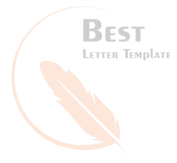 